Appendix CEFFECTIVENESS AND SAFETY OF A NEW HELMET CPAP CONFIGURATION ALLOWING TIDAL VOLUME MONITORING IN PATIENTS WITH COVID-19 Chiara Chiapperoa, Giovanni Misserib, Alessio Matteia, Mariachiara Ippolitoc, Carlo Alberaa,d, Emanuele Pivettae, Andrea Cortegianic,f, Cesare Gregorettib,ca Pneumology, Cardiovascular and Thoracic Department, AOU Città della Salute e della Scienza di Torino - Molinette hospital, Turin, Italyb Fondazione “Giglio”, Cefalù, Italyc Department of Surgical, Oncological and Oral Science (Di.Chir.On.S.). University of Palermo, Italyd University of Turin, School of Medicine, Department of Medical Sciencese Division of Emergency Medicine and High Dependency Unit, Department of General and Specialized Medicine, AOU Città della Salute e della Scienza di Torino - Molinette hospital, Turin, Italyf Department of Anaesthesia, Intensive Care and Emergency, Policlinico Paolo Giaccone, Palermo, ItalyCorresponding author: Andrea Cortegiani, MD, Department of Surgical, Oncological and Oral Science (Di.Chir.On.S), University of Palermo. Department of Anaesthesia, Intensive Care and Emergency, Policlinico Paolo Giaccone, Palermo, Italy. Via del Vespro 129, 90127 Palermo, Italy. Email: andrea.cortegiani@unipa.it; Phone: +390916552730ContentsTable C.1. TreatmentsFigure C.1. Tidal volume trend of included patients Table C.2. Secondary endpoints results - Adverse events not related to the helmet configurationTable C.3. Respiratory parameters at the start and at the end of helmet CPAP weaning Table C.4. Respiratory parameters of patients died in RICU (patients with do-not-intubate decision)Table C.5. Respiratory parameters of intubated patientsTable C.6. Comparison of respiratory parameters of helmet CPAP success (S, n=23) and helmet CPAP failure (death and/or intubation) (F, n=12) at admission in RICU (T0), and after 6 hours (T6), and after 24 hours (T24)Table C.1. TreatmentsCPAP Continuous Positive Airway Pressure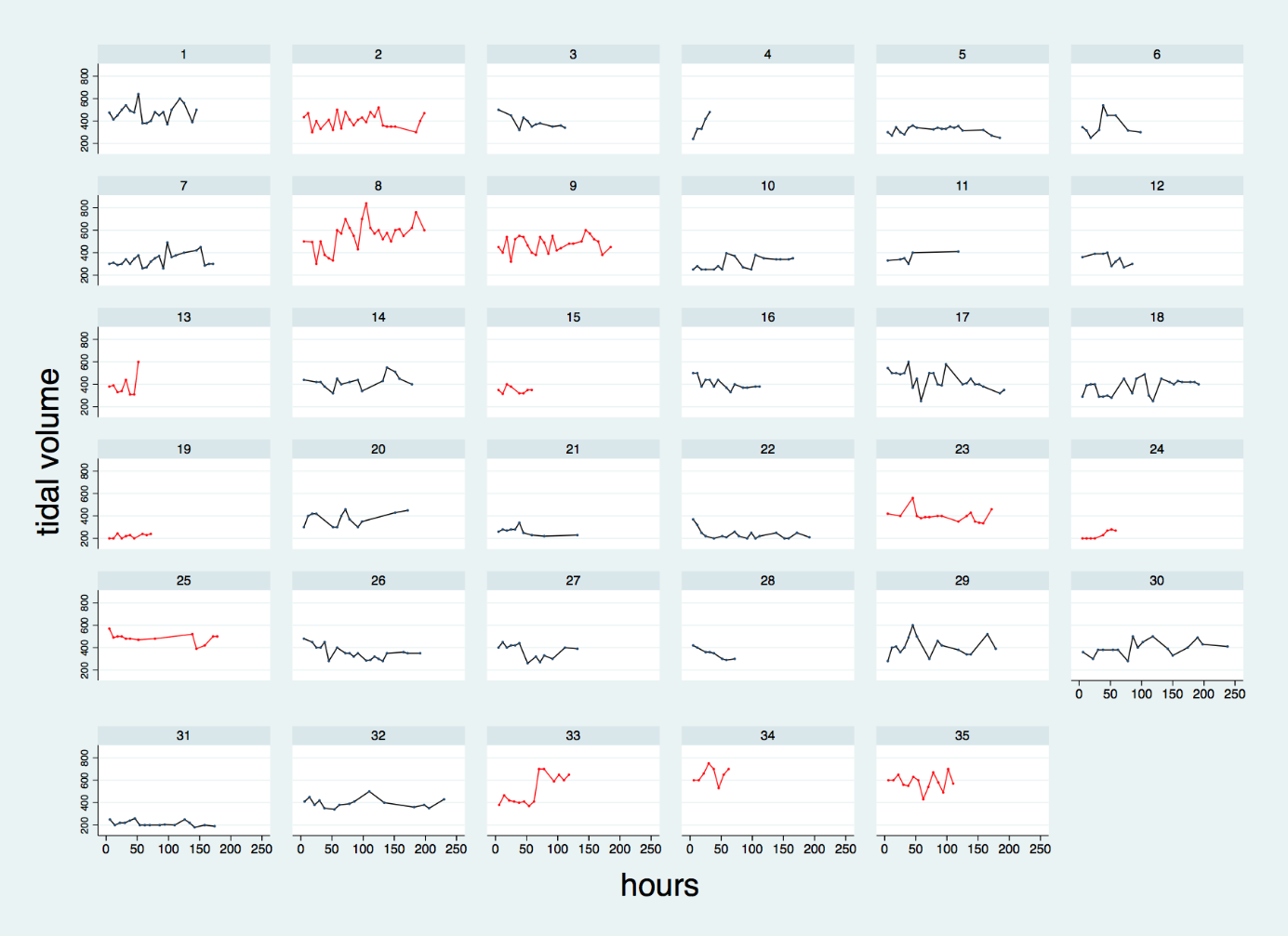 Figure C.1. Tidal volume trend of included patients Vt trend of the 35 patients recorded three times a day until the start of the weaning, then once a day. Black line for patients who successfully completed h-CPAP; red line for patients who failed h-CPAP (intubation or death).Table C.2. Secondary endpoints results - Adverse events not related to the helmet configurationTable C.3. Respiratory parameters at the start and at the end of helmet CPAP weaning PaCO2 arterial partial pressure of carbon dioxide, PaO2 arterial partial pressure of oxygen, FiO2 fractional inspired oxygen, HCO3- bicarbonate, RR respiratory rate, BORG Modified Borg Dyspnoea Scale (MBS), Vt Tidal volume, IBW Ideal Body WeightTable C.4. Respiratory parameters of patients died in RICU (patients with do-not-intubate decision)PaCO2 arterial partial pressure of carbon dioxide, PaO2 arterial partial pressure of oxygen, FiO2 fractional inspired oxygen, HCO3- bicarbonate, RR respiratory rate, BORG Modified Borg Dyspnea Scale (MBS), Vt Tidal volume, IBW Ideal Body WeightTable C.5. Respiratory parameters of intubated patientsPaCO2 arterial partial pressure of carbon dioxide, PaO2 arterial partial pressure of oxygen, FiO2 fractional inspired oxygen, RR respiratory rate, BORG Modified Borg Dyspnea Scale (MBS), Vt Tidal volume, IBW Ideal Body Weight.Table C.6. Comparison of respiratory parameters of helmet CPAP success (S, n=23) and helmet CPAP failure (death and/or intubation) (F, n=12) at admission in RICU (T0), and after 6 hours (T6), and after 24 hours (T24)CPAP continuous positivie airway pressure, IBW ideal body weight, PaCO2 arterial partial pressure of carbon dioxide, PaO2 arterial partial pressure of oxygen, FiO2 fractional inspired oxygen, RR respiratory rate, BORG Modified Borg Dyspnea Scale (MBS), Vt Tidal volume, Ve minute volumeTreatmentAll patients(n=35)h-CPAP success(n=23)h-CPAP failure(n=12)p-valueHelmet CPAP N. (%)35 (100)23 (100)12 (100)1.00CPAP cmH2O (IQR)12 (10-12)10 (10-12)12 (10.5-14.5)0.06Prone position N. (%):24 (68.6)16 (69.6)8 (66.7)1.00>6 h/die13112<6 h/die633Prone position failure523Hydroxychloroquine N. (%)33 (94.3)22 (95.7)11 (91.7)1.00Corticosteroids N. (%):26 (74.3)19 (82.6)7 (58.3)0.22Dexamethasone 116 5Methylprednisolone 15132Darunavir/cobicistat N. (%)19 (54.3)11 (47.8)8 (66.7)0.47Remdesivir N. (%)3 (8.6)2 (8.7)1 (8.33)1.00Tocilizumab N. (%)22 (62.9)13 (56.5)9 (75.0)0.46Heparin N. (%)21 (60)12 (52.2)9 (75.0)0.28Azithromycin N. (%)8 (22.9)7 (30.4)1 (8.3)0.22Antibiotics N. (%)33 (94.3)22 (95.7)11 (91.7)1.00Dialysis N. (%):4 (11.5)2 (8.7)2 (16.7)0.59Adverse eventAdverse eventDeep Vein Thrombosis N. (%)0 (0)Cardiovascular events N. (%):15 (42.9)Hypotension0Bradycardia13Atrial fibrillation2Pulmonary embolism N. (%)3 (8.6)Other complications N. (%)11 (31.4)Blood stream infection5Acute kidney injury2Immune thrombocytopenia1Epileptic seizure1Major bleeding1Perforated diverticulitis1Pneumothorax and/or pneumomediastinum N. (%)0 (0)Parameters at the start of weaningMedian (IQR) (n=23)Parameters at the end weaningMedian (IQR) (n=23)pH7.44 (7.42-7.51)7.47 (7.45-7.51)PaCO2, mmHg39 (36-44)39 (35-42)PaO2:FiO2, mmHg276 (245-310)322 (284-378)HCO3-, mmol/l28 (24-30)28 (25-30)RR, bpm20 (17-24)18 (15-22)BORG0 (0-1)0 (0)FiO20.6 (0.5-0.7)0.6 (0.4-0.6)CPAP, cmH2O10 (10-12)10 (8-10)Vt, ml360 (290-400)350 (300-400)ml/kg IBW5.2 (4.8-5.9)5.3 (4.0-5.9)Deaths in RICU Median (IQR)(n=3)pH7.40 (7.39-7.44)PaCO2, mmHg33 (30-34)PaO2:FiO2, mmHg73 (70-91)HCO3-, mmol/l20.0 (17.5-23.5)RR, bpm24 (23-25)BORG3 (2-3)FiO20.7 (0.7-0.9)CPAP, cmH2O12 (11-12)Vt, ml650 (610-675)ml/kg IBW10.5 (9.3-10.5)Parameters pre-intubationMedian (IQR) (n=9)Parameters pre-intubationMedian (IQR) (n=9)PaCO2 mmHg35 (34-43)PaO2:FiO2 mmHg 100 (66-130)RR bpm30 (26-30)BORG3 (3-5)FiO20.80 (0.60-0.85)CPAP cmH2O13 (11-14)Vt ml455 (355-500)ml/kg IBW6.5 (5.8-7.9)T0T0T0T6T6T6T24T24T24∆T0-T6p-value∆T0-T6p-value∆T0-T24p-value∆T0-T24p-valueSFp-valueSFp-valueSFp-valueSFSFPaCO2, mmHg (IQR)32 (29-36)32 (29-36.5)0.9335 (31-38)34 (31-36.5)0.4535 (35-42)38 (31.5-40)0.990.020.18<0.0010.01PaO2:FiO2, mmHg (IQR)133 (104-178)98 (81.5-165.5)0.18226 (134-280)162 (136-184)0.08257 (181-319)171 (133-225)0.020.0010.03<0.0010.03RR, bpm (IQR)32 (28-35)32.5 (28-40)0.5028 (23-30)26.5 (20.5-34)0.9325 (20-28)25 (20-30)0.600.0010.01<0.0010.003BORG (IQR)3 (2-3)3 (2-5)0.302 (1-3)2.5 (2-4)0.241 (0-2)2 (1-2)0.080.0010.01<0.0010.01CPAP, cmH2O (IQR)///10 (10-12)12 (10.5-14.5)0.0612 (10-15)12 (10-13)0.88//// Vt, ml/IBW (IQR)///5,6 (4,5-6,5)6,2 (5,7-8,1)0.125,7 (4,8-6,3)5,9 (4,0-7,6)0.65////Vt, ml (IQR)///360 (290-440)427 (358-553)0.14390 (300-420)390 (305-478)0.96////Ve L/m (IQR)///9(7.5-12)10.2(7.7-14.8)0.428.4(7.8-10.1)9.8 (6.9-10.5)0.51////